RESOLVA AS ADIÇÕES E ESCREVA O RESULTADO EM INGLÊS.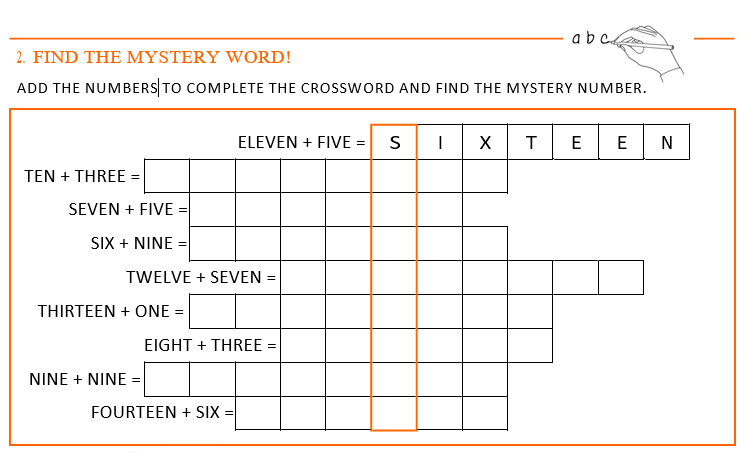 